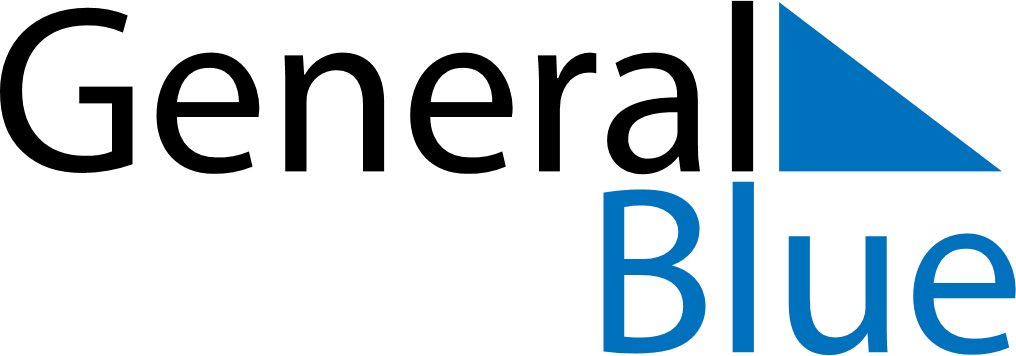 April 2023April 2023April 2023April 2023April 2023April 2023PolandPolandPolandPolandPolandPolandMondayTuesdayWednesdayThursdayFridaySaturdaySunday123456789Easter Sunday10111213141516Easter Monday1718192021222324252627282930NOTES